SUIVI ET PARCOURS DE L’ENFANT/DU JEUNEGUIDE D’ENTRETIEN  POUR L’ANIMATEUR CLASNom :	Prénom : 	Age : 	Classe :Année scolaire …..... / …….. : Langue parlée à la maison :BILAN D'ENTREETes temps libres, tes centres d'intérêt :En dehors des livres que tu dois lire à l'école, est-ce que tu lis ? RégulièrementDe temps en temps RarementJamaisQu'est-ce que tu préfères lire ? Je n'aime pas lireRomanBDMagazineDocumentaireAutres : 	Pratiques-tu une activité pendant tes temps libres ? 	Oui / NonSi oui laquelle ? 	Dans un club ?      Oui  / Non                       A quelle fréquence ?	Si non, pourquoi ? 		Utilises-tu l'ordinateur/tablette/téléphone à la maison ? 	Oui I Non Si oui, pour quoi faire ? 	JeuxRéseaux sociauxRecherche InternetAutres : 	Tes devoirs à la maison , ton organisation autour du travail scolaireA la maison, où fais-tu tes devoirs ? 	Fais-tu tes devoirs en dehors de l'école ? Le soir après l'école : Oui / Nonle week-end : Oui / NonEst-ce que tu as du matériel pour t'aider ? (dictionnaires, livres, ordinateurs, ...) ?     	Oui / NonSi oui, peux-tu préciser : 	Est-ce que tu es aidé(e) par tes parents pour faire tes devoirs ? 	Oui / NonEst-ce que tu es aidé(e) par tes frères et sœurs pour faire tes devoirs ? 	Oui / Non Est-ce que tu aides tes frères et sœurs à faire leurs devoirs ? 	Oui / NonAs-tu une ou des matière(s) préférée(s) ? 	Sais-tu comment tu arrives le mieux à apprendre tes leçons ?Je ne sais pasQuand j'écoute bien en classeQuand j'écris moi-même ce que je dois retenir Quand on me montre des exemplesQuand je vois à quoi elles peuvent me servirAutres :	_Est-ce que tu réserves du temps tous les soirs pour organiser ton cartable ? 	Oui I Non Est-ce que tes parents vérifient ? 	Oui / NonEst-ce qu'il t’arrive d'oublier des affaires ? Souvent         Rarement JamaisTon projet personnel :Sais-tu quel métier tu souhaiterais faire plus tard ? 	Oui/ NonSi oui, lequel ?  		Pour quelles raisons ? 	 As-tu déjà discuté de cela avec tes parents ? 	Oui I NonSi oui, qu'en pensent-ils ? 		Ils sont d'accord avec tes choix Ils t'encouragentIls préfèreraient que tu fasses autre choseAutre : 		Connais-tu le parcours à suivre pour cela ? 	Oui I NonSi oui, lequel ? 	A ton avis quelles sont les matières qu'il faut particulièrement travailler ? 	Aimerais-tu avoir des informations, des conseils sur les métiers qui te plaisent ? 	Oui / Non Si oui, lesquels ? 	Ce que tu attends du C.L.A.S / de l’accompagnement à la scolarité :Rencontres-tu des difficultés à l’école ? : 	Oui / NonSi oui, Parfois 	 SouventQuelles sont ces difficultés ?Je ne comprends pas toujours mes leçonsJe comprends mais je ne vais pas assez vite pour finir le travail que l'on me demande Je n'arrive pas à faire les exercices seulsje n'arrive pas à m'intéresser à ce que l'on fait en classe Je suis dissipé(e) et je me fais punirJe n’ai pas de bonnes relations avec les autres élèvesAutres : 	A ton avis, comment expliques-tu ces difficultés ? 	Pourquoi viens-tu au CLAS ?Parce que j’ai envie de venirParce que mes parents m'y obligentParce que l'école a conseillé à mes parents de m'y inscrireAutre : 	Comment as-tu connu cette action ? Mon enseignant 	  mes copains 	 mes parentsQuelles sont tes attentes en venant au CLAS ? Une aide pour comprendre mes leçonsUne aide pour faire mes devoirsUne aide pour organiser mon travail scolaire, être plus efficaceUtiliser la documentation, l'ordinateur, car je n'ai pas tout à la maisonFaire mes devoirs dans le calmeDiscuter de  la scolarité, des métiers possibles avec les accompagnateurs Découvrir des nouvelles activités (sortie, jeux, informatique, ...)Y a-t-il une activité ou une sortie que tu aimerais pouvoir faire pendant l'année dans le cadre du CLAS ?     Oui / NonSi oui, précise-le 	BILAN D’ENTREE – Partie accompagnateur (dans la mesure du possible à partager avec les enseignants)Suite à l’observation des premières séances et du bilan d’entrée rempli avec l’enfant ou le jeune, l’accompagnateur référent note ses observations.Difficultés de compréhension dans certaines matières : 	Oui / Non Si oui, quelle(s) matière(s) : 	Retard d'acquisition sur certaines matières : 	Oui I Non Si oui, dans quel(s) domaine(s) ? 	Capacité d'organisation (noter les devoirs, organiser son temps, prendre les affaires nécessaires,…)0 très faible capacité, 5 très bonne capacitéCapacité méthodologique0 très faible capacité, 5 très bonne capacitéPlus précisément :se repère dans un dictionnaire, dans un livreidentifie la leçon en rapport à l'exercicelit les consignesCapacité de concentration (temps pour s'y mettre, temps de concentration, …)0 très faible capacité, 5 très bonne capacitéMotivation pour l'école0 très faible motivation, 5 très grande motivationInvestissement / implication dans les projets culturels du Clas 0 très faible investissement, 5 très grande implicationRepérage lien école et projet professionnel0 très faible repérage, 5 très bon repérageParticipation à la vie du groupe (entraide, tutorat, implication..)0 très faible participation, 5 très grande participationAutres remargues :BILAN INTERMEDIAIRE FIN PREMIER TRIMESTRETes temps libres, tes centres d'intérêt :En dehors des livres que tu dois lire à l'école, est-ce que tu lis ? RégulièrementDe temps en temps RarementJamaisPratiques-tu une activité pendant tes temps libres ? 	Oui / NonSi oui laquelle ? 	Dans un club ?      Oui  / Non                       A quelle fréquence ?	Si non, pourquoi ? 		Utilises-tu l'ordinateur/tablette/téléphone à la maison ? 	Oui I Non Si oui, pour quoi faire ? 	JeuxRéseaux sociauxRecherche InternetAutres : 	Tes devoirs à la maison , ton organisation autour du travail scolaireA la maison, où fais-tu tes devoirs ? 	Fais-tu tes devoirs en dehors de l'école ? Le soir après l'école : oui / nonle week-end : oui / non Est-ce que tu as du matériel pour t'aider ? (dictionnaires, livres, ordinateurs, ...) ?     	Oui / NonSi oui, peux-tu préciser : 	Est-ce que tu es aidé(e) par tes parents pour faire tes devoirs ? 	Oui / NonEst-ce que tu es aidé(e) par tes frères et sœurs pour faire tes devoirs ? 	Oui / Non Est-ce que tu aides tes frères et sœurs à faire leurs devoirs ? 	Oui / NonAs-tu une ou des matière(s) préférée(s) ? 	Sais-tu comment tu arrives le mieux à apprendre tes leçons ?Je ne sais pasQuand j'écoute bien en classeQuand j'écris moi-même ce que je dois retenir Quand on me montre des exemplesQuand je vois à quoi elles peuvent me servirAutres :	_Est-ce que tu réserves du temps tous les soirs pour organiser ton cartable ? 	Oui I Non Est-ce que tes parents vérifient ? 	Oui / NonEst-ce qu'il t’arrive d'oublier des affaires ? Souvent         Rarement JamaisTon projet personnel :Sais-tu quel métier tu souhaiterais faire plus tard ? 	Oui/ NonSi oui, lequel ?  		Pour quelles raisons ? 	 As-tu déjà discuté de cela avec tes parents ? 	Oui I NonSi oui, qu'en pensent-ils ? 		Ils sont d'accord avec tes choix Ils t'encouragentIls préfèreraient que tu fasses autre choseAutre : 		Connais-tu le parcours à suivre pour cela ? 	Oui I NonSi oui, lequel ? 	A ton avis quelles sont les matières qu'il faut particulièrement travailler ? 	Aimerais-tu avoir des informations, des conseils sur les métiers qui te plaisent ? 	Oui / Non Si oui, lesquels ? 	Tes progrès, difficultés, ta satisfaction sur les activités du CLAS :Est-ce que tu penses avoir progressé pendant ce trimestre ?Un peuBeaucoupPas du toutPeux-tu préciser sur quoi ?Je me mets plus vite au travailJ’arrive mieux à me concentrerJe suis plus organisé(e)Je comprends mieux en classeJe me sens mieux à l’écoleAutres : 	Est-ce que tu as rencontré des difficultés en classe pendant ce trimestre ?                    Souvent	 Rarement                                            JamaisQuelles sont ces difficultés ?Je ne comprends pas toujours les leçonsJe comprends mais je ne vais pas assez vite pour finir le travail que l'on me demandeJe n'arrive pas à faire les exercices seulsJe n'arrive pas à m'intéresser à ce que l'on fait en classe Je suis dissipé(e) et je me fais punirJ’oublie mes affairesAutres : 	A ton avis, comment expliques-tu ces difficultés ? 	Est-ce que le CLAS t'aide dans ces difficultés ?                    Un peu	 Beaucoup                                            Pas du toutEs-tu satisfait du CLAS ?Un peuBeaucoup	Pas tu toutAccueil ambiance		                        Disponibilité écoute des		 	 accompagnateur	Que pourrait-on faire au CLAS pour le trimestre prochain pour mieux répondre à ces difficultés ?A quel projet culturel as-tu participé ? : 	Qu’est-ce que tu en retiens ? 	BILAN Fin 1er trimestre – Partie accompagnateur (dans la mesure du possible à partager avec les enseignants)Suite à l’observation des premières séances et du bilan d’entrée rempli avec l’enfant ou le jeune, l’accompagnateur référent note ses observations.Difficultés de compréhension dans certaines matières : 	Oui / Non Si oui, quelle(s) matière(s) : 	Retard d'acquisition sur certaines matières : 	Oui I Non Si oui, dans quel(s) domaine(s) ? 	Capacité d'organisation (noter les devoirs, organiser son temps, prendre les affaires nécessaires,…)0 très faible capacité, 5 très bonne capacitéCapacité méthodologique0 très faible capacité, 5 très bonne capacitéPlus précisément :se repère dans un dictionnaire, dans un livreidentifie la leçon en rapport à l'exercicelit les consignesCapacité de concentration (temps pour s'y mettre, temps de concentration, …)0 très faible capacité, 5 très bonne capacitéMotivation pour l'école0 très faible motivation, 5 très grande motivationInvestissement / implication dans les projets culturels du Clas 0 très faible investissement, 5 très grande implicationRepérage lien école et projet professionnel0 très faible repérage, 5 très bon repérageParticipation à la vie du groupe (entraide, tutorat, implication..)0 très faible participation, 5 très grande participationAutres remargues :BILAN INTERMEDIAIRE FIN DEUXIEME TRIMESTRETes temps libres, tes centres d'intérêt :En dehors des livres que tu dois lire à l'école, est-ce que tu lis ? RégulièrementDe temps en temps RarementJamaisPratiques-tu une activité pendant tes temps libres ? 	Oui / NonSi oui laquelle ? 	Dans un club ?      Oui  / Non                       A quelle fréquence ?	Si non, pourquoi ? 		Utilises-tu l'ordinateur/tablette/téléphone à la maison ? 	Oui I Non Si oui, pour quoi faire ? 	JeuxRéseaux sociauxRecherche InternetAutres : 	Tes devoirs à la maison , ton organisation autour du travail scolaireA la maison, où fais-tu tes devoirs ? 	Fais-tu tes devoirs en dehors de l'école ? Le soir après l'école : oui / non le week-end : oui / non Est-ce que tu as du matériel pour t'aider ? (dictionnaires, livres, ordinateurs, ...) ?     	Oui / NonSi oui, peux-tu préciser : 	Est-ce que tu es aidé(e) par tes parents pour faire tes devoirs ? 	Oui / NonEst-ce que tu es aidé(e) par tes frères et sœurs pour faire tes devoirs ? 	Oui / Non Est-ce que tu aides tes frères et sœurs à faire leurs devoirs ? 	Oui / NonAs-tu une ou des matière(s) préférée(s) ? 	Sais-tu comment tu arrives le mieux à apprendre tes leçons ?Je ne sais pasQuand j'écoute bien en classeQuand j'écris moi-même ce que je dois retenir Quand on me montre des exemplesQuand je vois à quoi elles peuvent me servirAutres :	_Est-ce que tu réserves du temps tous les soirs pour organiser ton cartable ? 	Oui I Non Est-ce que tes parents vérifient ? 	Oui / NonEst-ce qu'il t’arrive d'oublier des affaires ? Souvent         Rarement JamaisTon projet personnel :Sais-tu quel métier tu souhaiterais faire plus tard ? 	Oui/ NonSi oui, lequel ?  		Pour quelles raisons ? 	 As-tu déjà discuté de cela avec tes parents ? 	Oui I NonSi oui, qu'en pensent-ils ? 		Ils sont d'accord avec tes choix Ils t'encouragentIls préfèreraient que tu fasses autre choseAutre : 		Connais-tu le parcours à suivre pour cela ? 	Oui I NonSi oui, lequel ? 	A ton avis quelles sont les matières qu'il faut particulièrement travailler ? 	Aimerais-tu avoir des informations, des conseils sur les métiers qui te plaisent ? 	Oui / Non Si oui, lesquels ? 	Tes progrès, difficultés, ta satisfaction sur les activités du CLAS :Est-ce que tu penses avoir progressé pendant ce trimestre ?Un peuBeaucoupPas du toutPeux-tu préciser sur quoi ?Je me mets plus vite au travailJ’arrive mieux à me concentrerJe suis plus organisé(e)Je comprends mieux en classeJe me sens mieux à l’écoleAutres : 	Est-ce que tu as rencontré des difficultés en classe pendant ce trimestre ?                    Souvent	 Rarement                                            JamaisQuelles sont ces difficultés ?Je ne comprends pas toujours les leçonsJe comprends mais je ne vais pas assez vite pour finir le travail que l'on me demandeJe n'arrive pas à faire les exercices seulsJe n'arrive pas à m'intéresser à ce que l'on fait en classe Je suis dissipé(e) et je me fais punirJ’oublie mes affairesAutres : 	A ton avis, comment expliques-tu ces difficultés ? 	Est-ce que le CLAS t'aide dans ces difficultés ?                    Un peu	 Beaucoup                                            Pas du toutEs-tu satisfait du CLAS ?Un peuBeaucoup	Pas tu toutAccueil ambiance		                        Disponibilité écoute des		 	 accompagnateur	Que pourrait-on faire au CLAS pour le trimestre prochain pour mieux répondre à ces difficultés ?A quel projet culturel as-tu participé ? : 	Qu’est-ce que tu en retiens ? 	BILAN Fin 2ème trimestre – Partie accompagnateur (dans la mesure du possible à partager avec les enseignants)Suite à l’observation des premières séances et du bilan d’entrée rempli avec l’enfant ou le jeune, l’accompagnateur référent note ses observations.Difficultés de compréhension dans certaines matières : 	Oui / Non Si oui, quelle(s) matière(s) : 	Retard d'acquisition sur certaines matières : 	Oui I Non Si oui, dans quel(s) domaine(s) ? 	Capacité d'organisation (noter les devoirs, organiser son temps, prendre les affaires nécessaires,…)0 très faible capacité, 5 très bonne capacitéCapacité méthodologique0 très faible capacité, 5 très bonne capacitéPlus précisément :se repère dans un dictionnaire, dans un livreidentifie la leçon en rapport à l'exercicelit les consignesCapacité de concentration (temps pour s'y mettre, temps de concentration, …)0 très faible capacité, 5 très bonne capacitéInvestissement / implication dans les projets culturels du Clas 0 très faible investissement, 5 très grande implicationRepérage lien école et projet professionnel0 très faible repérage, 5 très bon repérageParticipation à la vie du groupe (entraide, tutorat, implication..)0 très faible participation, 5 très grande participationAutres remargues :BILAN FIN D’ANNEEProjet personnel (en particulier pour les collégiens et les lycéens) :Depuis le début d’année, as-tu réfléchi à ton parcours personnel ?	Oui / NonSais-tu quel métier tu souhaiterais faire plus tard ? 	Oui / NonSi oui, lequel ?  		Pour quelles raisons ? 	 As-tu depuis discuté de cela avec tes parents ? 	Oui I NonSi oui, qu'en pensent-ils ? 		Ils sont d'accord avec tes choix Ils t'encouragentIls préfèreraient que tu fasses autre choseAutre : 		Connais-tu le parcours à suivre pour cela ? 	Oui I NonSi oui, lequel ? 	As-tu effectué des démarches ?	Oui/ Non Si oui, lesquelles ? 	Aimerais-tu avoir des informations, des conseils sur les métiers qui te plaisent ? 	Oui / Non Si oui, lesquels ? 	Tes progrès, difficultés, ta satisfaction sur les activités du CLAS :Est-ce que tu penses avoir progressé pendant l’année ?Un peuBeaucoupPas du toutPeux-tu préciser sur quoi ?Je me mets plus vite au travailJ’arrive mieux à me concentrerJe suis plus organisé(e)Je comprends mieux en classeJe me sens mieux à l’écoleJe suis plus assidu(e)Je suis ponctuel(le)J’améliore mon comportement en classe (bavardages, dissipation, politesse…)Autres : 	Est-ce que tu rencontres encore des difficultés ?                    Souvent	 Rarement                                            JamaisQuelles sont ces difficultés ?Je ne comprends pas toujours les leçonsJe comprends mais je ne vais pas assez vite pour finir le travail que l'on me demandeJe n'arrive pas à faire les exercices seulsJe n'arrive pas à m'intéresser à ce que l'on fait en classe Je suis dissipé(e) et je me fais punirJ’oublie mes affairesAutres : 	A ton avis, comment expliques-tu ces difficultés ? 	Est-ce que le CLAS pourrait t’aider l’année prochaine dans ces difficultés ?                    Un peu	 Beaucoup                                            Pas du toutA quel projet culturel as-tu participé ? : 	Qu’est-ce que tu en retiens ? 	BILAN Fin d’année – Partie accompagnateur (dans la mesure du possible à partager avec les enseignants)Suite à l’observation des premières séances et du bilan d’entrée rempli avec l’enfant ou le jeune, l’accompagnateur référent note ses observations.Difficultés de compréhension dans certaines matières : 	Oui / Non Si oui, quelle(s) matière(s) : 	Retard d'acquisition sur certaines matières : 	Oui I Non Si oui, dans quel(s) domaine(s) ? 	Capacité d'organisation (noter les devoirs, organiser son temps, prendre les affaires nécessaires,…)0 très faible capacité, 5 très bonne capacitéCapacité méthodologique0 très faible capacité, 5 très bonne capacitéPlus précisément :se repère dans un dictionnaire, dans un livreidentifie la leçon en rapport à l'exercicelit les consignesCapacité de concentration (temps pour s'y mettre, temps de concentration, …)0 très faible capacité, 5 très bonne capacitéMotivation pour l'école0 très faible motivation, 5 très grande motivationInvestissement / implication dans les projets culturels du Clas 0 très faible investissement, 5 très grande implicationRepérage lien école et projet professionnel0 très faible repérage, 5 très bon repérageParticipation à la vie du groupe (entraide, tutorat, implication..)0 très faible participation, 5 très grande participationAutres remarques :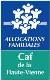 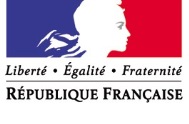 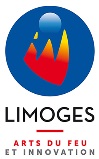 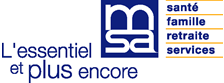 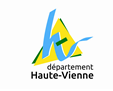 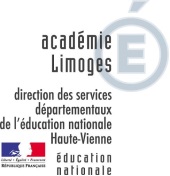 012345012345012345012345012345012345012345012345012345012345012345012345012345012345012345012345012345012345012345012345012345012345012345012345012345012345012345